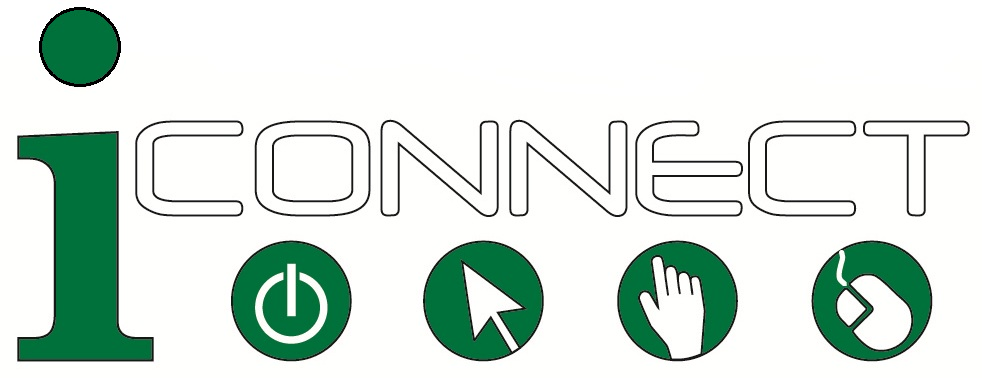 Skills for Working withInternet Beginnershttp://e4vt.org/iconnect 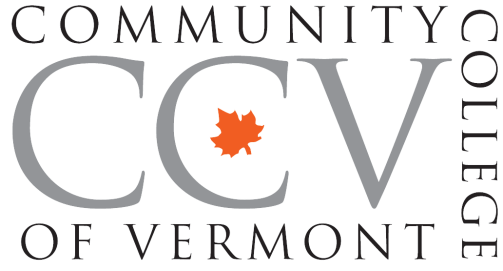 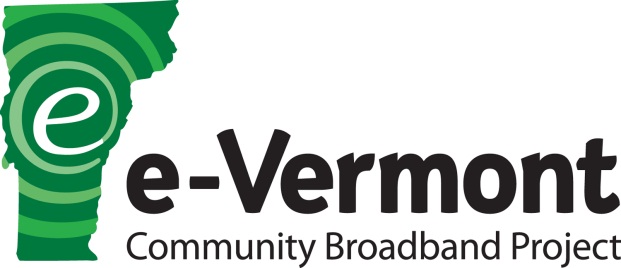 